
aada curso.ca cada cantidad de latas que juntatas recibiran un premio. Observa la tabla y respondeGUÍA DE MATEMÁTICAS ¿Qué necesito saber?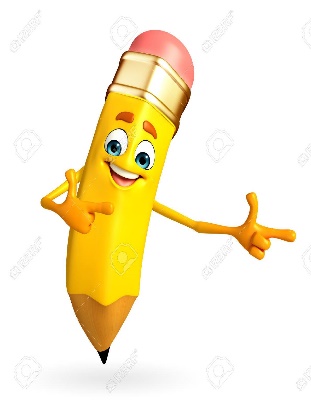 Aproximar es encontrar un número cercano a un número dado. Un número se puede aproximar por redondeo a cualquiera de sus cifras, la decena, centena o unidad de mil más cercana. Para entenderlo usaremos una ley chilena que sacó de circulación la moneda de $1 y la de $5 a partir de 1º de noviembre de 2017, para lo que se tuvo que usar un forma de redondeo para pagos con dinero que terminen en digito entre 1 y 9. Observa el afiche publicitario y contesta las siguientes preguntas.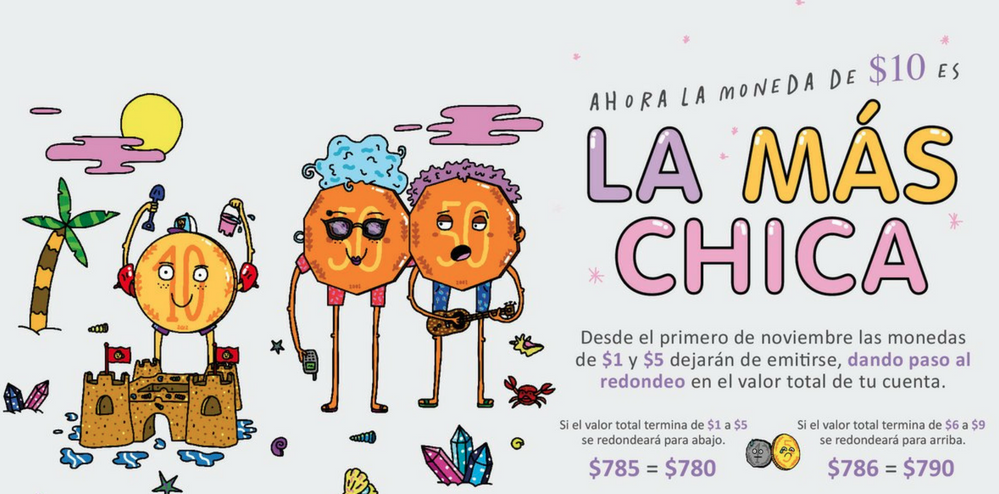 1. La finalidad del afiche es:Contar una historia de las monedas de $1 y $5Expresar la tristeza de las monedas de $1 y $5 por que ya no servirán para pagar.Informar que las monedas de $1 y $5 ya no se usarán para pagar.2. Si el valor de un producto es de $785 debo pagar ________    Si el valor de un producto es de $786 debo pagar ________1. Completa la tabla con las aproximaciones por redondeo de cada número. Sigue el ejemplo.Continuemos… En los casos anteriores aproximamos por redondeo a la decena mas cercana pero si necesitamos hacerlo a la centena mas cercana debemos usar el mismo procedimiento pero poniendo atención en posición de las decenas para determinar la centena mas cercanaTambién podemos aproximar por redondeo usando la recta numérica.Si aproximas los números 234 y 257 a la centena más cercana, puedes ver que estos se encuentran entre las centenas 200 y 300; 234 está más cerca de 200, mientras que 257 está mas cerca de 300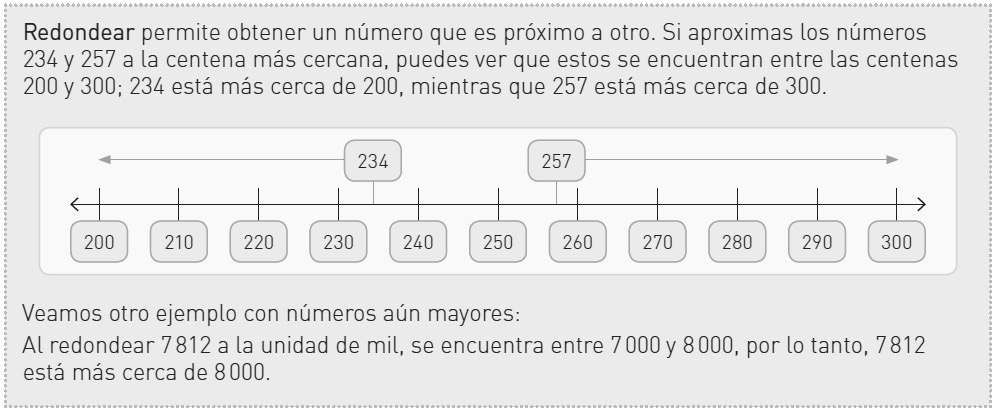 1. Redondea los números dados a la posición señalada. Ayúdate utilizando la recta numérica.Para seguir reforzando realiza las actividades del DÍA 2 del texto “¡Aprendo sin parar!” de Matemática.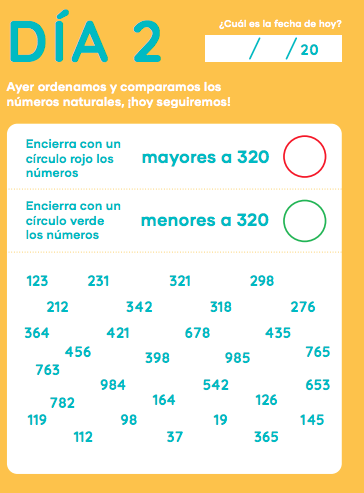 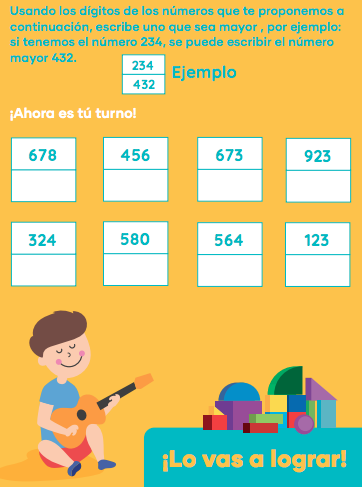 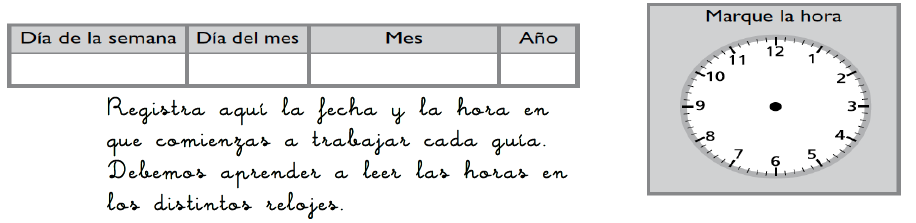 TOMA UNA FOTO DE LOS TICKET DE SALIDA Y ENVIALO A TU PROFESORA de la asignatura de matemáticas 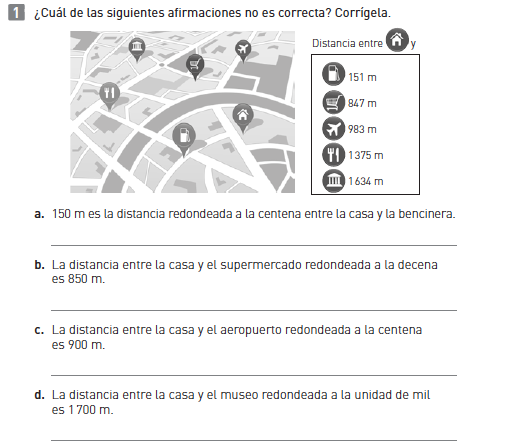 Nombre:Curso: 3°A   Fecha: semana N°11¿QUÉ APRENDEREMOS?¿QUÉ APRENDEREMOS?¿QUÉ APRENDEREMOS?Objetivo (s):  Leer números y representarlos en forma concreta, pictórica y simbólica.Objetivo (s):  Leer números y representarlos en forma concreta, pictórica y simbólica.Objetivo (s):  Leer números y representarlos en forma concreta, pictórica y simbólica.Contenidos: NumeraciónContenidos: NumeraciónContenidos: NumeraciónObjetivo de la semana:  Demostrar la aproximación por redondeo por medio de su aplicación en el sistema monetario nacional.Objetivo de la semana:  Demostrar la aproximación por redondeo por medio de su aplicación en el sistema monetario nacional.Objetivo de la semana:  Demostrar la aproximación por redondeo por medio de su aplicación en el sistema monetario nacional.Habilidad: DemostrarHabilidad: DemostrarHabilidad: DemostrarAproximaciones por redondeoAproximaciones por redondeoNúmeroA la decena123120234278289Aproximaciones por redondeoAproximaciones por redondeoNúmeroA la centena123200234257289a. Redondear 680 a la centena más cercana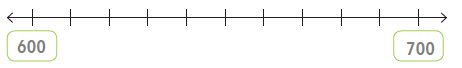 b. redondear 893 a la decena más cercana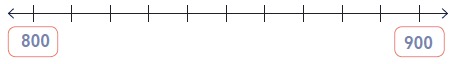 c. Redondear 126  a la centena más cercana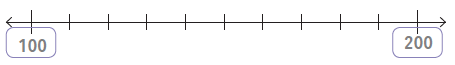 